Вечер в семье.Острые этические разговоры не переносите на позднее время.Укладывайте ребенка в одно и тоже время: не позже 21 часа.Не рассказывайте перед сном страшных историй, не смотрите остросюжетные фильмы.Не разрешайте конфликты взрослых при детях.Не допускайте перевозбуждения ребенка.Совершайте прогулки на свежем воздухе, разговаривая о дне прошедшем, завтрашнем.Сочиняйте и рассказывайте ребенку перед сном сказки о том, какой он умный, добрый, храбрый, вежливый.Как заучивать наизусть стихотворения с детьми?Сначала следует прочитать стихотворение.Выяснить все непонятные слова и выражения.Снова прочитать стихотворение, но уже выразительно.Предложить через 2 минуты ребенку повторить его вслух по памяти, при этом помочь ему, не раздражаясь.Предложить ребенку еще раз представить себе описываемые события и прочитать стихотворение еще раз.Через несколько часов вновь предложить ребенку прочитать стихотворение.Утром следующего дня сначала самим прочитать стихотворение выразительно, потом попросить это сделать ребенку.Для родителей.Постарайтесь выработать правильную линию своего поведения, станьте более гибкими, расширьте права и обязанности ребенка.Позвольте малышу быть самостоятельным. Не вмешивайтесь (по возможности) в дела ребенка, если он не просит.Помните, что ребенок испытывает ваш характер, проверяя по нескольку раз в день, действительно ли то, что было запрещено утром, запретят и вечером. Проявите твердость. Установите четкие запреты. Их не должно быть слишком много. Этой линии поведения должны придерживаться все члены семьи.Помните, что ребенок многие слова и поступки повторяет за вами, поэтому следите за тем, что вы говорите и делаете.Памятка для родителей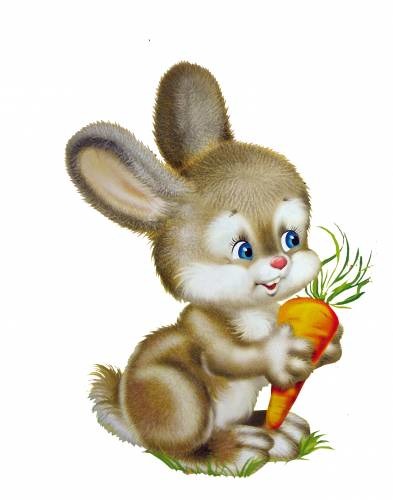 МБДОУ детский сад «Аленушка»2015 годСредняя группа